La transmission du Trauma au travers des générations par Yaël DanieliLes sujets, les recommandations, et les publicationsYael Danieli¹Fran H. NorrisCopyright, Yael Danieli, 2015.Auteur : Yael Danieli, Animatrice du Groupe de recherche pour les Survivants de la Shoah et leurs enfants. 345 East 80th Street (31-J). New York, NY 10075. E-mail: yaeld@aol.com. Dernière mise à jour :  May 21, 2019.La transmission du Trauma au travers des générations par Yaël DanieliPartie I. Les différents types d’adaptation post traumatiques chez les parents Toutes les questions nécessitent une réponse de 1 à 5 (Échelle de Likert): Fortement en désaccord = 1, Pas d’accord = 2, ni l’un ni l’autre = 3, d’accord= 4, Fortement en accord = 5.Abréviation: V = Victime, N = Sidération (Numb), F = Combattant (Fighter). Références uniquement pour les chercheursPart II. Modalités d’adaptation et de compensationTous les éléments nécessitent une réponse de 1 à 5 (Échelle de Likert): Fortement en désaccord = 1, Pas d’accord = 2, ni l’un ni l’autre = 3, d’accord= 4, Fortement en accord = 5.Partie III. Histoire familiale et population sur quatre générations Questions préliminaires / Situation du participant (ces questions précèdent la partie I)Sur la base de leurs expériences (a) durant la Shoah/génocide/guerre et/ou suivant leur année et leur lieu de naissance, qui parmi les personnes suivantes sont ou étaient des survivants ?Votre mère (oui/non)Votre père (oui/non)La mère de votre mère (votre grand-mère maternelle) (oui/non)Le père de votre mère (votre grand-père maternel) (oui/non)La mère de votre père (votre grand-mère paternelle) (oui/non)Le père de votre père (votre grand-père paternel) (oui/non)Vous-même (oui/non)Quel est votre sexe? (homme/femme)En quelle année êtes-vous né(e) ?  _________Dans quel pays êtes-vous né(e) ? Europe, merci de préciser   __________États UnisCanadaIsraëlAutre, merci de préciser   ____________Dans quel pays vivez-vous maintenant ?Europe, merci de préciser   __________États UnisCanadaIsraëlAutre, merci de préciser   __________Les questions restantes font suite à la partie IITaille et composition de la famille, mode de survie et de disparitionMerci de fournir les informations suivantes sur les membres de votre famille énumérés ci-après :Votre mèreEn quelle année votre mère est-elle née ?  _______Dans quel pays est-elle née ?  ____________Était-elle en vie en 1938 ? (Oui/non)Si oui au #8, était-elle en vie en 1945 ? (Oui/non)Si oui au #8a, votre mère est-elle toujours en vie ? (Oui/non)Si non au #8, sa mort était-elle due à La Shoah ? (Oui/non)Votre pèreEn quelle année votre père est-il né ? ________Dans quel pays est-il né ?  ____________Était-il en vie en 1938 ? (Oui/non)Si oui au #11, était-il en vie en 1945 ? (Oui/non)SI oui au #11a, votre père est-il toujours en vie ? (Oui/non)Si non au #11, sa mort était-elle due à La Shoah ? (Oui/non)Vos propres frères/sœurs, y compris demi-frères et demi-sœursCombien de frères et sœurs avez-vous/aviez-vous ? (Si la réponse est 0, allez au #14)Certains de vos frères et sœurs, y compris les demi-frères et demi-sœurs, étaient-ils (elles) né(es) avant /ou en vie en1938 ? (Oui/non)Si oui au #13, combien parmi eux étaient en vie en 1945 ?Si oui au #13, combien parmi eux n’étaient plus en 1945 ?Parmi ceux qui étaient morts, combien sont morts du fait de la Shoah ?La mère de votre mère (grand-mère maternelle)Était-elle en vie en 1938 ? (Oui/non)sI oui au #14, Était-elle en vie en 1945? (Oui/non)Si oui au #14a, sa mort était-elle due à la Shoah ? (Oui/non)Le père de votre mère (grand-père maternel)Était-il en vie en 1938 ? (Oui/non)SI oui au #15, était-il en vie en 1945 ? (Oui/non) Si non au #15a, sa mort était-elle due à la Shoah ? (Oui/non)La mère de votre père (grand-mère paternelle)Était-elle en vie en 1938 ? (Oui/non)Si oui au #16, était-elle en vie en 1945 ? (Oui/non)Si non au #16a, sa mort était-elle due à la Shoah ? (Oui/non)Le père de votre père (grand-père paternel)Était-il en vie en 1938 ? (Oui/non)Si oui au #17, était-il en vie en 1945 ? (Oui/non)Si non au #17a, sa mort était-elle due à la Shoah? (Oui/non)Vos oncles et tantesY avaient-ils des frères de votre mère (votre père)/des sœurs qui étaient nés avant/et en vie en 1938? (Oui/non)Si oui au #18, combien de ces frères et sœurs étaient en vie en 1945 ?Si non au #18, combien d’entre eux n’étaient plus en vie en 1945 ?Parmi ceux qui sont morts, combien d’entre eux sont morts du fait de la Shoah?Les questions suivantes concernent le vécu de votre mère pendant et après la Shoah.Votre mère a -t-elle été dans un ghetto ? (0ui/non)Si oui au #19, merci d’estimer : l’année de début _________Si oui au #19, merci d’estimer : l’année de fin __________Votre mère a-t-elle été internée dans un camp de travail ou dans plusieurs camps ? (Oui/non)Si oui au #20, merci d’estimer : l’année de début _________Si oui au #20, merci d’estimer : l’année de fin __________Votre mère a-t-elle été internée dans un camp de concentration ou dans plusieurs camps ? (Oui/non)Si oui au #21, merci d’estimer : l’année de début _________Si oui au #21, merci d’estimer l’année de fin   __________A-t-elle été forcée de participer à une marche de la mort ? (Oui/non)Votre mère a-t-elle survécu en se cachant ? (0ui/non)Si oui au #23, merci d’estimer : l’année de début _________Si oui au #23, merci d’estimer : l’année de fin __________Votre mère s’est-elle échappée ? (Oui/non)Si oui au #24, en quelle année s’est-elle échappée (votre meilleure estimation) ?_________Votre mère a-t-elle fait partie de la résistance ? (Oui/non)Si oui au #25, merci d’estimer : l’année de début _________Si oui au #25, merci d’estimer : l’année de fin __________Votre mère a-t-elle vécu d’autres expériences pendant la Shoah ? (Oui/non)Si oui au #26, quelles étaient ces expériences ? ____________________________Votre mère est-elle restée dans un camp pour personnes déplacées ? (Oui/non)Si oui au #27, pendant combien de temps ?  Moins de 6 moinsDe 6 moins à 1 anPlus, d’un anVotre mère a-t-elle été hospitalisée à la libération ? (Oui/non)Dans quel pays votre mère s’est-elle installée après la guerre ?Europe, merci de préciser __________États UnisCanadaIsraël Autre, merci de préciser   __________Dans les années qui suivirent, votre mère était-elle en lien avec des associations de survivants/ déportés (oui/non) ? Était-elle en lien avec des organisations juives en général ? (Oui/non)Avait-elle des liens d’amitié avec des survivants de la Shoah? (Oui/non)Les prochaines questions concernent le vécu de votre père pendant et après la ShoahVotre père a-t-il été dans un ghetto ? (Oui/non)Si oui au #33, merci d’estimer : l’année de début _________Si oui au #33, merci d’estimer : l’année de fin __________Votre père a-t-il été interné dans un camp de travail ou dans plusieurs camps ? (Oui/non)Si oui au #34, merci d’estimer : l’année de début _________Si oui au #34, merci d’estimer : l’année de fin __________Votre père a-t-il été interné dans un camp de concentration ou dans plusieurs camps ? (Oui/non)Si oui au #35, merci d’estimer : l’année de début _________Si oui au #35, merci d’estimer : l’année de fin __________A-t-il été forcé de participer à une longue marche ? (Oui/non)Votre père a-t-il survécu en se cachant ? (Oui/non)Si oui au #37, merci d’estimer : l’année de début _________Si oui au #37, merci d’estimer : l’année de fin __________Votre père s’est-il échappé ? (Oui/non)Si oui au #38, en quelle année s’est-il échappé ? (Votre meilleure estimation) ?	__________Votre père a-t-il fait partie de la résistance ? (Oui/non)Si oui au #39, merci d’estimer : l’année de début _________Si oui au #39, merci d’estimer : l’année de fin __________Votre père a-t-il vécu d’autres expériences pendant la guerre ? (Oui/non)Si oui au #40, quelles ont été ces expériences ? ____________________________Votre père a -t-il été dans un camp pour personnes déplacée ? Oui/non)Si oui au #41, pendant combien de temps ?  Moins de 6 moisDe 6 mois à 1 anPlus d’1 anVotre père a-t-il été hospitalisé à la libération ? (Oui/non)Dans quel pays votre père s’est-il installé après la guerre ?Europe, merci de préciser __________États-UnisCanadaIsraël Autre, merci de préciser __________Dans les années qui suivirent, votre père était-il en lien avec des associations de survivants/déportés (Oui/non)?Était-il en lien avec des organisations juives en général ? (Oui/non)Était-il en lien avec des survivants de la Shoah ? (Oui/non)Autres informations sur votre familleLe mariage de vos parentsEn quelle année vos parents se sont-ils mariés ?   _______Ont-ils par la suite divorcé ou se sont-ils séparés ? (Oui/non)Si oui au #48, en quelle année ont-ils divorcé ou se sont-ils séparés (votre meilleure estimation)?  ________Si oui au #48, votre mère s’est-elle remariée ? (Oui/non)Si oui au #48, votre père s’est-il remarié ? (Oui/non)Était-ce le premier mariage de votre mère ? (Oui/non)  SI OUI ALLEZ AU #50.En quelle année s’est-elle mariée la première fois (votre meilleure estimation) ?   ______Si elle était mariée en 1938 ou avant, son premier mari a-t-il survécu à la Shoah ? (Oui/non)Combien d’enfants a-t-elle eu de ce mariage ?Si > 0, combien d’enfants étaient nés en 1938 ou avant ?Si > 0 au # 49 ci : combien de ces enfants ont survécu à la Shoah ?Si > 0 au #49 ci : combien de ces enfants n’ont pas survécu à la Shoah ?Était-ce le premier mariage de votre père ? (oui/non)  SI OUI ALLEZ AU #51.En quelle année s’est-il marié pour la première fois (votre meilleure estimation) ?   ______S’il était marié en 1938 ou avant, sa première femme a-t-elle survécu à la Shoah ? (Oui/non)Combien d’enfants a-t-il eu de ce mariage ?Si > 0, combien d’enfants étaient nés en 1938 ou avant ?Si > 0 au # 50 ci: combien de ces enfants ont survécu la Shoah?Si > 0 au # 50 ci: combien de ces enfants n’ont pas survécu à la Shoah?Appartenance culturelle et ReligionLaquelle des options suivantes décrit le mieux l’affiliation et la pratique religieuses de votre mère?Pas juiveJuive laïque, seulement une appartenance culturelleJuive laïque, traditionnelleJuive pratiquante traditionnelleJuive pratiquante orthodoxeLaquelle des options suivantes décrit le mieux l’affiliation et la pratique religieuses des parents de votre mèrePas juifJuifs laïques, seulement une appartenance culturelle Juifs laïques traditionnelsJuifs pratiquants traditionnelsJuifs pratiquant OrthodoxesLaquelle des options suivantes décrit le mieux l’affiliation et la pratique religieuses de votre père ?Pas juifJuif laïque, seulement une appartenance culturelle Juif laïque traditionnelJuif pratiquant traditionnelJuif pratiquant orthodoxe Laquelle des options suivantes décrit le mieux l’affiliation et la pratique religieuse des parents de votre père ?Pas juifsJuifs laïques, seulement une appartenance culturelleJuifs laïques traditionnelsJuifs pratiquants traditionnelsJuifs pratiquants orthodoxesÉtudes/Profession/Statut socialQuel a été le plus haut niveau d’étude de votre mère?Moins que le lycée ou équivalentLycée ou équivalentFormation professionnelleDiplôme universitaireDiplôme d’études supérieuresSi moins que le lycée ou équivalent, comment d’années d’études votre mère a-t-elle eu ? ____Laquelle des affirmations suivantes correspond le mieux à la scolarité de votre mère ?Toute sa scolarité a eu lieu avant la ShoahToute sa scolarité a eu lieu après la ShoahUne partie avant, une partie aprèsQuelle a été le plus haut niveau d’étude de votre père ?Moins que le lycée ou équivalentLycée ou équivalentFormation professionnelleDiplôme universitaireDiplôme d’études supérieuresa. Si moins que le lycée ou équivalent, comment d’années d’études votre père a-t-il eu ? ____Laquelle des affirmations suivantes correspond le mieux à la scolarité de votre père ?Toute sa scolarité a eu lieu avant la ShoahToute sa scolarité a eu lieu après la ShoahUne partie avant, une partie après Quelle était la profession de votre mère AVANT la Shoah ? _____________Quelle était la profession de votre mère APRES la Shoah ? _______________Laquelle des affirmations suivantes décrit le mieux la façon dont votre mère gagnait sa vie ?La façon dont elle gagnait sa vie était globalement la même avant et après la ShoahLa façon dont elle gagnait sa vie a complètement changé après la ShoahElle n’a pas travaillé à l’extérieur de la maison ni avant ni la ShoahElle n’a pas travaillé avant la Shoah mais a travaillé aprèsElle n’a pas travaillé après la Shoah mais a travaillé avantQuelle était la profession de votre père AVANT la Shoah ? _____________Quelle était la profession de votre père APRES la Shoah ? _______________Laquelle des affirmations suivantes décrit le mieux la façon dont votre père gagnait sa vie ?La façon dont il gagnait sa vie était globalement la même avant et après la ShoahLa façon dont il gagnait sa vie a complètement changé après la ShoahIl n’a pas travaillé à l’extérieur de la maison ni avant ni après la ShoahIl n’a pas travaillé avant la Shoah mais a travaillé après Il n’a pas travaillé la Shoah mais a travaillé avantQuelle affirmation décrit le mieux la situation sociale de votre famille avant la Shoah ?Relativement pauvre en difficultés financières, classe inférieure, classe ouvrièreNi riche ni pauvre, classe moyenneRelativement riche, en sécurité financière mais pas fortunée, classe moyenne supérieureFortunée, pouvait se permettre le luxe, haute sociétéQuelle affirmation décrit le mieux la situation sociale de votre famille après la Shoah ?Relativement pauvre en difficultés financières, classe inférieure, classe ouvrièreNi riche ni pauvre, classe moyenneRelativement riche, en sécurité financière mais pas fortuné, classe moyenne supérieureFortuné, pouvait se permettre le luxe, haute sociétéLes occupationsComment votre mère passait-elle son temps libre ? (Cochez tout ce qui correspond)Avoir une vie sociale avec des amis, y compris jouer aux cartes/à des jeuxArt et artisanat, activités créatives, y compris la cuisine/ pâtisserie pour le plaisirAssister à des spectacles comme le théâtre, des films, des concertsPratiquer des sports ou d’autres activités physiquesS’intéresser à des sportsRecherche de connaissance, prendre des coursLire pour le plaisirRegarder la télévisionJardinerAutre, merci de préciser   _______________________________Dans quelle mesure votre mère a-t-elle valorisé/apprécié ses activités de temps libre ?Pas beaucoup, juste le temps qui passeModérément, comme la plupart des gensBeaucoup, elles étaient très importantes pour sa propre image d’elle-même ou son sens de la vieAvait-elle des centres d’intérêts avant la Shoah qu’elle n’a plus eus après la Shoah ?  (oui/non/pas applicable)Comment votre père passait-il son temps libre ? (Cochez tout ce qui correspond) Avoir une vie sociale avec des amis, y compris jouer aux cartes/à des jeuxArt et artisanat, activités créatives, y compris la cuisine/ pâtisserie pour le plaisirAssister à des spectacles comme le théâtre, des films, des concertsPratiquer des sports ou d’autres activités physiquesS’intéresser à des sportsRecherche de connaissance, prendre des coursLire pour le plaisirRegarder la télévisionJardinerAutre, merci de préciser   _______________________________Dans quelle mesure votre père a-t-il valorisé/apprécié ses activités de temps libre ?Pas beaucoup, juste le temps qui passeModérément, comme la plupart des gensBeaucoup, elles étaient très importantes pour sa propre image de lui-même ou son sens de la vieAvait-il des centres d’intérêts avant la Shoah qu’il n’a plus eus après la Shoah ?  (oui/non/pas applicable)Liens inter-générationnels Je pense rarement aux parents de mes parents comme étant mes propres grands-parents		Pas du tout d’accord		Pas d’accord		Ni l’un, ni l’autre		D’accord		Tout à fait d’accordJe me souviens des expériences vécues par mes (grands)parents pendant la Shoah/génocide/guerre « seulement par bribes »		Pas du tout d’accord		Pas d’accord		Ni l’un ni l’autre		D’accord		Tout à fait d’accordInformations sur vous-mêmePortez-vous le nom d’un membre de votre famille ? (oui/non)Si oui au #75, quel était le lien de cette personne avec vous ? (Cochez toutes les possibilités)Mère/pèreGrand-mère maternelle/grand-père maternelGrand-mère paternelle/grand-père paternelTante/oncleAutre, merci de préciser  _______________________Si oui au #75, est-ce que le membre de la famille dont vous portez le nom a été tué pendant la Shoah ? (oui/non)Parmi les énoncés suivants lequel décrit le mieux votre ordre de naissance :Enfant uniqueEnfant le plus âgéEnfant le plus jeuneEnfant du milieuQuel est votre statut matrimonial actuel ?Jamais marié(e)Marié(e)/ en couple (premier mariage)Marié(e)/ En couple (deuxième mariage ou plus)Divorcé(e) ou séparé(e)Veuf/ veuveAvez -vous/aviez-vous des enfants ? (Oui/non)Si oui au #78, combien (incluant ceux en vie et décédés) ? _______Y a-t-il un de vos propres enfants qui porte le nom d’un membre de la famille ? (oui/non)Si oui au #78b, quel était le lien de cette personne avec vous ? (Cochez toutes les possibilités)Votre mère/pèreVotre grand-mère maternelle/grand-père maternel Votre grand-mère paternelle/grand-père paternelVotre soeur/frèreVotre tante/oncleMère/père de votre mari (du père de vos enfants)La grand-mère maternelle/grand-père maternel de votre mariLa grand-mère paternelle/grand-père paternel de votre mariLa sœur / le frère de votre mariLa tante /l’oncle de votre mariAutre, merci de préciser  _______________________Si oui au #78b, le membre de la famille dont votre enfant porte le nom a -t-il été tué pendant la Shoah ? (oui/non)Laquelle des options suivantes décrit le mieux votre affiliation et votre pratique religieuse actuelles ?Pas juif Juif laïque, seulement une appartenance culturelleJuif laïque traditionnelJuif pratiquant traditionnelJuif pratiquant orthodoxeÊtes-vous membre de groupes d’enfants ou de petits-enfants de survivants ? (oui/non Êtes-vous membre d’organisations juives ? (oui/non)Avez-vous des relations des relations amicales avec de enfants ou petits-enfants de survivants de La Shoah ? (oui/non)Quel est le plus haut degré d’études que vous avez atteint ? 0-6 ans École maternelle7-11 ans École secondaireCollège Lycée ou une formation professionnelleDiplôme universitaireDiplôme d’études supérieuresa. SI moins que le collège ou équivalent, combine d’années de scolarité avez-vous eu ? ____Quel est votre statut professionnel ? Travail à plein tempsTravail à temps partielSans travail, retraité(e)Sans travail, handicapé(e)Sans travail, étudiant(e)Sans travail, en recherche ou incapable de trouver du travailLaquelle des propositions suivantes décrit le mieux votre profession / votre métier ? Si vous êtes retraité, handicapé(e), ou sans emploi mais cherchant du travail, merci de répondre en fonction de votre dernier emploi rémunéré.1. Gestion (par exemple, responsables de : opérations, commercialisation, relations publiques, ressources humaines, publicité, finances, hôtels, restaurants etc…) 2. Bureau/assistance administrative (par exemple : la finance/la facturation/les dossiers/le courrier, comptable, caissier, réceptionniste, assistant administratif, traitement de données, aide bibliothécaire, secrétaire juridique) 3. Opérations commerciales et financières (par exemple : spécialiste financier, analyste budgétaire, organisateur (trice) d’évènements, mandataire, acheteur (euse), expert en sinistre, expert immobilier, spécialiste des ressources humaines, comptable) 4.Architecture/Ingénierie (par exemple : architecte, architecte paysagiste, expert,  cartographe, ingénieur (e), dessinateur(trice)) 5. Art et Design (par exemple : artiste des beaux-arts, animateur(trice), graphiste/designer floral/architecte d’intérieur, artiste multimédia, scénographe/concepteur(trice) d’exposition, directeur(trice) artistique)6. Artiste de spectacle/Interprète (par exemple acteur, producteur(trice), réalisateur (trice), musicien(ne), danseur(seuse), athlète, entraineur(euse)) 7. Media et Communications (par exemple : écrivain, rédacteur(trice), journaliste, interprète, technicien en équipement multimédia, photographe, opérateur de film/vidéo/ télévision, spécialiste des relations publiques)8. Informatique/Mathématiques (par exemple : programmeur, administrateur de réseau et de base de données, mathématicien, statisticien, développeur de logiciels et de web, support utilisateur) 9. Travailleurs dans l’agriculture /la pêche/ la forêt10. Nettoyage et entretien des bâtiments et des terrains (par exemple : paysagiste, bûcheron, nettoyeurs de bâtiments, concierge, lutte antiparasitaire) 11. Science de la Vie (par exemple :  biologiste, écologiste, zoologiste, biochimiste, spécialiste de la conservation des plantes et des sols) 12. Sciences physiques (par exemple : physicien, chimiste, astronome, hydrologue, géologue)13. Armée et services de protection (par exemple : officier militaire, infanterie, officier de police, pompier, garde de sécurité, sauveteur (euse), patrouille de ski, contrôle des animaux, garde-chasse)14. Professionnel ou technicien de santé (par exemple :  médecin, infirmière, vétérinaire, thérapeutes, nutritionniste, technicien de laboratoire) 15. Soins de santé (par exemple : assistant(e) médical(e), dentaire et vétérinaire, masseur(euse), aide médicale à domicile)16. Services communautaires et sociaux (par exemple :  spécialiste des troubles mentaux, travailleur(euse) social(e), conseiller d’orientation, ecclésiastique, éducateur(trice) de santé, contrôleur judiciaire) 17. Sciences sociales (par exemple :  psychologue clinicien(ne), psychologue conseil, psychologue scolaire, économiste, enquêteur, anthropologiste, sociologue, historien(ne), politologue, planificateur (trice) régional(e)) 18. Professions juridiques (par exemple :  avocat, assistant (ante) juridique, parajuriste 19. Education/Formation/Bibliothèque (par exemple :  professeur, éducateur d’adulte, professeur adjoint, bibliothécaire, conservateur, archiviste) 20. Transport (par exemple :  chauffeur de camion/conducteur de bus/chauffeur de taxi/chauffeur d’ambulance, transporteur de matériel, marin, pilote, steward (hôtesse de l’air), cheminot) 21. Soins et services personnels (par exemple :  coiffeur(euse), entraineur(eus)e de fitness , placier, éducateur(trice)/nourrice, animateurs, guide de voyage, guide dans les régions sauvages/guide de rafting/guide de kayak, gardien/ entraineur d’animaux non agricoles22. Construction/Installation/Réparation (par exemple : maçon, charpentier, électricien, chauffagiste, inspecteur en bâtiment, réparateur d’équipement, installateur en électronique, mécanicien) 23. Préparation et service des aliments (par exemple : cuisinier, barman, serveur en restaurant, traiteur, plongeur, hôtelier (e). 24. Ventes (par exemple :  responsable de magasin, caissiers (ières), vendeur, représentant publicitaire, agent de voyage, agent immobilier, télévendeur(euse) 25. Production/Fabrication (par exemple :  assembleur, machiniste, ouvrier du textile, menuisier, opérateur d’usine, soudeur, imprimeur, boulanger(ère), boucher(ère)Quelle proposition suivante décrit le mieux votre situation sociale actuelle ?Relativement pauvre, en difficultés financières, classe inférieure, classe ouvrièreNi riche ni pauvre, classe moyenneRelativement riche, en sécurité financière mais pas fortuné, classe moyenne supérieureFortuné, pouvant se permettre le luxe, haute sociétéComment passez-vous votre temps libre ? (Cochez toutes les cases) Fréquenter des amis en jouant aux cartes, à des jeux de société.Art et artisanat, activités créatives, y compris la cuisine et la pâtisserie pour le plaisirAssister à des spectacles, comme le théâtre, des films, des concertsPratiquer des sports et autres activités physiquesSuivre des sportsFaire des recherches, prendre des coursLire pour le plaisir Regarder la télévision JardinerAutre, merci de préciser _________Comment évaluez-vous le plaisir/la joie de vos activités pendant votre temps librePas beaucoup, juste pour passer le tempsModérément, comme la plupart des gensBeaucoup, très important pour l’estime de moi et le sens de ma vieRecommandationsLes chercheurs devront adapter les questions suivant les modalités particulières de leur étude (par exemple : sondage Web, entretien face à face). Les références à la Shoah peuvent être remplacées par l'événement / le contexte à étudier (par exemple, un génocide). Il est fortement recommandé que l’équipe d’étude comprenne un membre formé aux techniques de recherche. Les descriptions ci-dessous fournissent des indications généralesStyles d’adaptation post-traumatiques (Les parents, partie I)Les 60 questions de la Partie 1 sont posées séparément pour chaque parent sur un total de 120 questions, chaque réponse est notée de 1 à 5 en fonction de l’échelle de Likert (fortement en désaccord = 1, en désaccord = 2, ni l’un ni l’autre = 3, en accord = 4, fortement en accord = 5). Les recommandations pour une auto-étude (par internet  ou sur papier) se lisent , Les énoncés ci-dessous décrivent les modes de vie de certaines familles. Il vous sera demandé d’indiquer dans quelle mesure vous êtes d’accord ou pas avec les énoncés tel qu’ils s’appliquent à votre famille d’origine. Répondez d’abord à la question telle qu’elle s’applique à votre mère, puis à votre père.L’ordre des questions a été rendu aléatoire. Idéalement, l’ordre mère-père serait également aléatoire, avec certains participants répondant en premier à des questions sur la mère, d’autres sur le père.La capture d’écran ci-dessous illustre la mise en page utilisée dans le sondage internet initial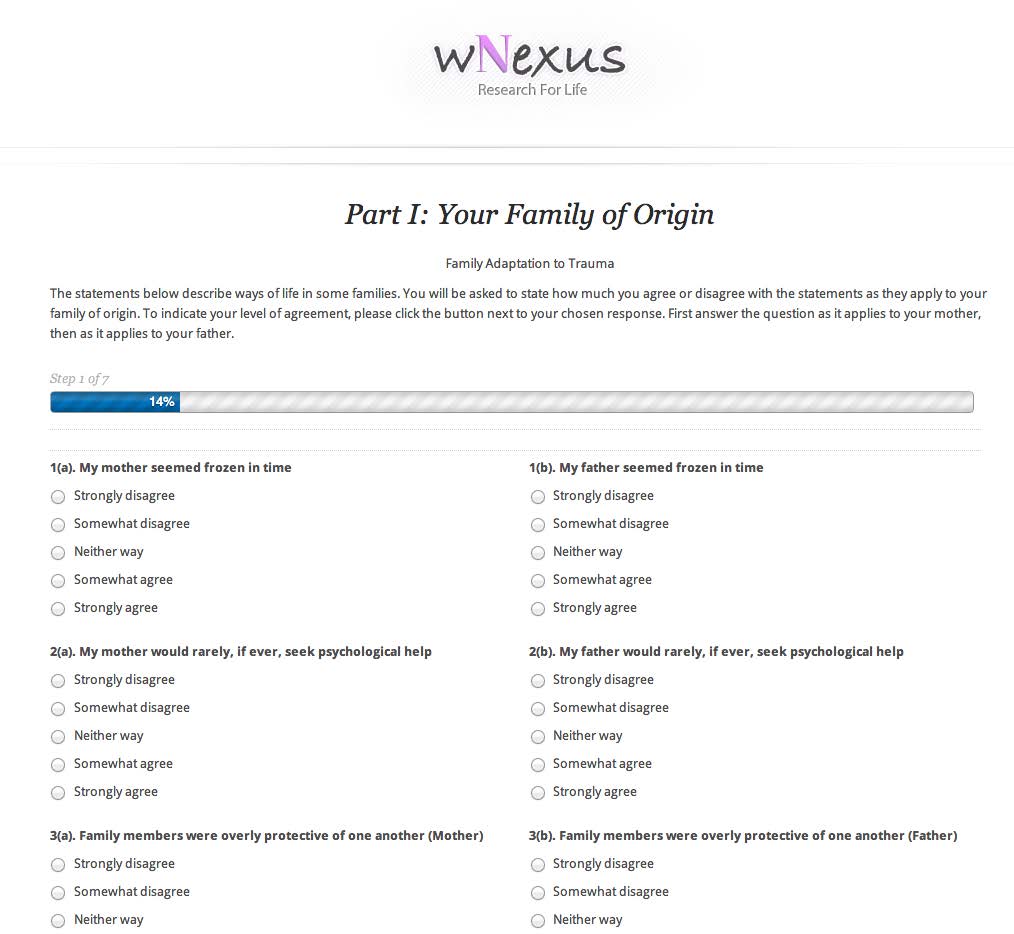 La colonne à gauche des questions indique l’échelle à laquelle la question appartient : V pour victimes, N pour en sidération, F pour combattants. Les évaluations parentales sont notées comme la moyenne des autres questions donnant à chaque question une note de 1 à 5. Quelques questions de la liste comportent la mention OU PLUTOT L’INVERSE. Avant de saisir les notes, celles-ci doivent être converties (1=5, 2=4, 3=3, 4=2, 5=1).Répercutions sur les comportements (Concernant descendants, Part II)La partie II comporte 36 affirmations personnelles chaque réponse est notée de 1 à 5 en fonction de l’échelle de Likert (fortement en désaccord = 1, en désaccord = 2, ni l’un ni l’autre = 3, en accord = 4, fortement en accord = 5). Les recommandations se lisent, Les affirmations suivantes vous décrivent ainsi que votre façon de vivre. Il vous sera demandé d’indiquer si vous êtes d’accord ou pas.L’ordre des questions a été rendu aléatoire. La capture d’écran ci-dessous montre la mise en  page utilisée dans la version internet d’origine.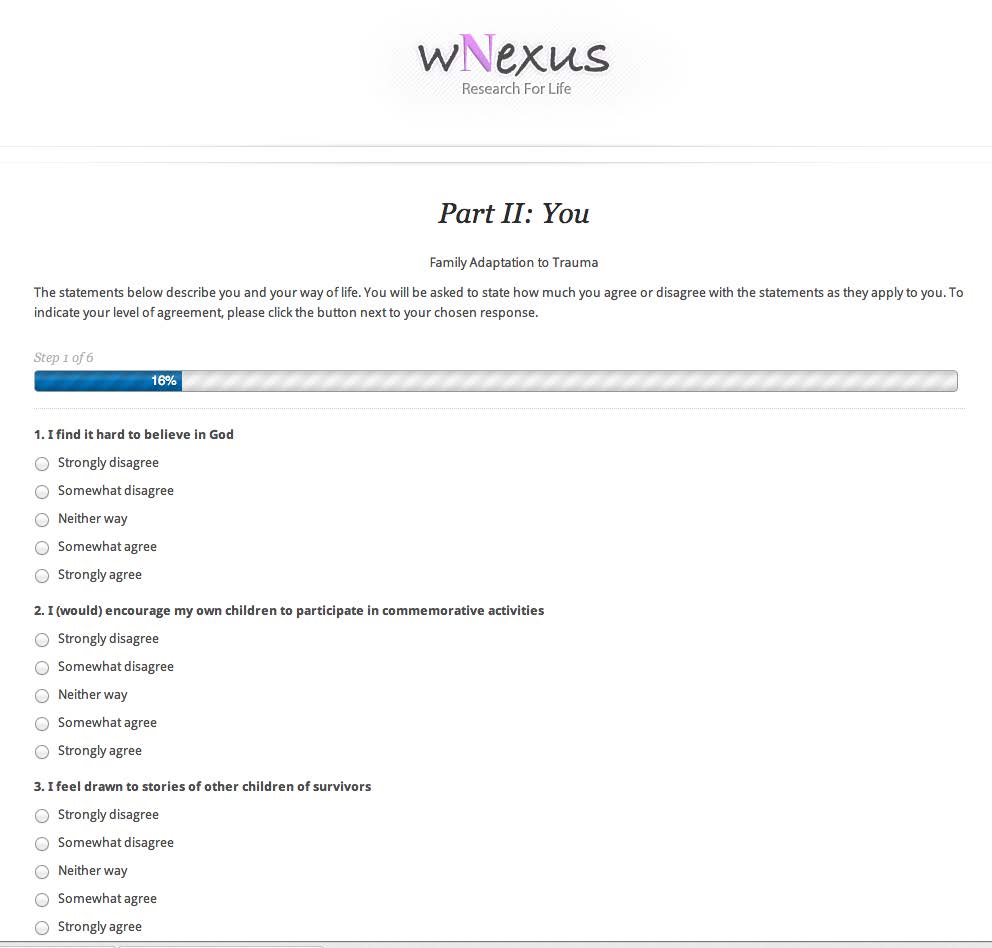 Chaque réponse est notée de 1 à 5 en fonction de l’échelle de Likert. Quelques questions de la liste comportent la mention OU PLUTOT L’INVERSE. Avant de saisir les notes, celles-ci doivent être converties (1=5, 2=4, 3=3, 4=2, 5=1).Histoire familiale et le contexte (Etude socio-démographique sur 4 générations), Partie III)La partie III de l’étude consiste en une série de questions organisées par thème. Il est fortement recommandé de mettre le premier thème (Questions préliminaires / Situation du participant) avant la partie I mais en gardant les thèmes restant commençant par taille de la famille, composition, survie ou disparition après la partie IILes recommandations sont : Les questions suivantes concernent votre histoire familiale, ses caractéristiques et ses circonstances. Merci de répondre aux questions le mieux possibleNous recommandons pour la partie III de suivre l’ordre indiqué. Ces questions sont notées individuellement et non pas sous forme d ‘échelle.Liste des Publications Vous trouverez plus d’informations dans les publications suivantes :Danieli, Y., Norris, F., Lindert, J., Paisner, V., Engdahl, B., & Richter, J.  (2015). The Danieli Inventory of Multigenerational Legacies of Trauma, Part I: Family adaptational styles. Journal of Psychiatric Research, 68, 167-175.Danieli, Y., Norris, F., Lindert, J., Paisner, V., Kronenberg, S., Engdahl, B., & Richter, J. (2015). The Danieli Inventory of Multigenerational Legacies of Trauma, Part II: Reparative Adaptational Impacts. American Journal of Orthopsychiatry, 85(3), 229-237.Danieli, Y. Norris, F. & Engdahl, B. (2016).Multigenerational legacies of trauma: Data-based integrative modeling of the what and how of transmission. American Journal of Orthopsychiatry, 86(6), 639-651.Danieli, Y., & Norris, F. (2016). A Multidimensional exploration of the effects of identity ruptures in Israeli and North American Holocaust survivors: Clinical, policy, and programmatic Implications. Kavod: Journal of Caring for Holocaust Survivors, 6(1). http://kavod.claimscon.org/2016/01/1400/#respondDanieli, Y, Norris, F., & Engdahl, B. (2017). A question of who, not if: Psychological disorders in children of Holocaust survivors. Psychological Trauma: Theory, Research, Practice, and Policy, 9 (S1), 98-106.VERSIONS ABREGEESLes différents types d’adaptation post traumatiques chez les parents Parents’ Posttrauma Adaptational Styles (PTAS) SHORT FORM (SF)Tous les éléments nécessitent une réponse de 1 à 5 (Échelle de Likert): Fortement en désaccord = 1, Pas d’accord = 2, ni l’un ni l’autre = 3, d’accord= 4, Fortement en accord = 5.La grille d’évaluation du PTAS du comportement de victime dans sa version abrégée (SF) comporte 20 questions, posées séparément pour les mères et les pères (Total = 40 questions). Elle met de côté les questions 7, 10, 17, 19, 24, 28, 30, 41, 48, et 55 de la liste aléatoireLa grille d’évaluation du PTAS du comportement de sidération (Numb) SF comporte 15 questions, posées séparément pour les mères et les pères (total = 30 questions). Elle met de côté les questions 12, 37, et 47 de la liste aléatoire.La grille d’évaluation du PTAS du comportement de combattant (Fighter) SF comporte 10 questions, posées séparément pour les mères et les pères (total = 20 questions). Elle met de côté les questions 21 et 31 de la liste aléatoireModalités d’adaptation et de compensation Version allégéeReparative Adaptational Impacts (RAI) SHORT FORMLa grille d’évaluation du PTAS comportent 30 questions. Les questions 5, 10, 15, 16, 27, et 28. ont . Toutes les questions nécessitent une réponse de 1 à 5 (Échelle de Likert): Fortement en désaccord = 1, Pas d’accord = 2, ni l’un ni l’autre = 3, d’accord= 4, Fortement en accord = 5.Question aléatoire#QuestiontypeAncien numéro#1L’intimité n’était pas autorisée (mère/père)V162La faiblesse n’était pas autorisée chez nous (mère/père)N313En dehors du cercle familial on ne fréquentait presque exclusivement que des survivants qui venaient des mêmes endroits que mes parents (mère/père)F304La Shoah / la guerre était toujours présente à la maison (mère/père)V85La tendresse et les marques d’amour étaient inhabituelles à la maison (mère/père)N76Chez nous les placards étaient toujours bien remplis de nourriture (mère/père)F127Notre vie sociale se limitait seulement à la famille très proche (mère/père)V208L’intimité était inhabituelle (mère/père)N369On m’a appris à honorer et à me souvenir de l’histoire de mon/notre people (mère/père)F3210Ma mère/mon père voulait toujours savoir où j’étaisV2711Comparés à d’autres mères /pères, ma mère/mon père semblait plus âgé(e)/ plus vieux qu’elle/qu’il n’était en réalitéV2912Ma mère/mon père évitait de regarder/lire/écouter tout ce qui parlait de son vécu traumatiqueN4613Dans notre famille, les sentiments d’angoisse n’étaient pas admis (mère/père)N4414Ma mère/mon père criait souvent pour se sentir écoutéV1115Ma mère/mon père se servait de la honte pour contrôler mon comportementV2316Ma mère/père me disait souvent combien j’étais important pour elle/lui/eux OU PLUTÔT L’INVERSEN4217Les membres de la famille se surprotégeaient les uns les autres (mère/père)V318Mes parents semblaient souvent déçus l’un par l’autre (mère/père)V5319Mes parents avaient l’impression que leur souffrance n’était pas reconnue à leur juste mesure (mère/père)V1520Ma mère/mon père mangeait toujours très vite comme si la nourriture allait disparaîtreV3421On attendait de moi que je fasse carrière et que j’ai de l’argent (mère/père)F3722Ma mère/mon père semblait paralysé(e) et incapable d’avancerV123Dans notre famille on ne parlait jamais de la guerre /la Shoah (mère/père)N5424Ma mère/mon père faisait des cauchemars qui la/le réveillait souvent au milieu de la nuit en hurlantV1925Ma mère/mon père pouvait avoir de violents accès de colère et ensuite pleurer tout en regrettantV4126Ma mère/père ne parlait jamais de ce qu’elle/il a vécu pendant la guerre/la ShoahN527Il n’existait pas de communication chez nous (mère/père)N6628L’écoute de notre musique traditionnelle rendait triste ma mère/mon pèreV4029Ma mère/mon père me disait souvent qu’elle/il m’aimait OU PLUTÔT L’INVERSEN2230Le mariage de mes parents était principalement basé sur des facteurs autres que l’amour (mère/père)V1731Ma mère/ père ne croyait pas en D…après la Shoah, le génocide/la guerre OU PLUTOT L’INVERSEF6832Chez nous les émotions étaient absentes (mère/père)N6133Le comportement de ma mère/mon père me terrifiait parfoisV5934Il semblait dangereux chez nous d’exprimer des émotions (mère/père)N3935A certains moments, ma mère/mon père donnait l’impression soudainement d’être ailleursV3336Ma mère/ mon père réagissait d’une façon catastrophique à des évènements même mineursV937Ma mère/père répétait continuellement ses récits pendant la guerre OU PLUTÔT L’INVERSEN4338On m’a appris à combattre l’injustice (mère/père)F6239Ma mère/mon père avait un comportement étrange comparé aux autres mères/pèresV6540La sécurité permanente d’Israël est une question importante dans notre famille (mère/père)F2141L’indépendance était importante à la maison (mère/père) OU PLUTÔT L’INVERSEV5742Ma mère/mon père s’inquiétait de toutV5043Je ne savais jamais quelles questions ou commentaires les énerveraient aussi j’ai choisi de ne rien direN7044Notre maison était pleine de tristesse (mère/père)V2645A la maison, même les plus petites décisions devaient être soigneusement pesées (mère/père)V3546Ma mère/mon père m’ont appris qu’il faut toujours être prêt à toute éventualité qui peut arriver dans la vie F2447S’apitoyer sur son sort était considéré comme une faiblesse (mère/père)N6448Ma mère/mon père me disait de me méfier de l’autoritéV4849On m’a appris à s’opposer à l’autorité (mère/père)F6350Mon mère/père ne me donnait aucun conseilN6751Il était très difficile pour ma mère/mon père de donner des limites raisonnablesV652L’humour était présent même quand les choses étaient difficiles (mère/père) OU PLUTOT L’INVERSEN4753Ma mère/père voyait le fait de se marier en dehors de la religion/de la communauté comme une trahisonF2554Les membres de la famille étaient exagérément impliqués dans la vie de chacun (mère/père)V5555Ma mère/mon père était mal à l’aise avec les autres en dehors de la cellule familialeV3856Ma mère/mon père n’auraient jamais acheter des produits allemands OU PLUTOT L’INVERSEF6057On m’a appris que les gens ne devraient jamais oublier les crimes contre l’humanité (mère/père)F1858Ma mère/mon père se sentait déprimé lors des fêtes religieuses ou communautairesV1059D’un côté ils nous poussaient à réussir, d’un autre côté il y avait très peu d’amour dans la famille (mère/père)N5860Ma mère/mon père utilisait la culpabilité pour contrôler mon comportementV14Question aléatoire #QuestionAncien numéro #1Parfois j’avais l’impression d’avoir à remplacer les membres de la famille assassinés492Être dans une position d’autorité m’est très inconfortable343La plupart du temps je me réveille en aspirant à la vie OU PLUTOT L’INVERSE414C’est très dur pour moi juste de me détendre145Je me sens attiré(e) par les histoires d’autres enfants de survivants.36Je trouve difficile de dire au revoir                 517Je me sens responsable du bonheur de mes parents.128Il m’est difficile de déléguer des responsabilités à d’autres personnes.    289Même quand je réussis, je me sens triste1710Je me sentais trahi(e) quand j’apprenais l’histoire de ma famille par d’autres personnes5611Je pense que mes parents sont vulnérables5312J’ai peur du mépris des autres 913Les préoccupations de mes amis et collègues me semblent souvent frivoles.2514Je suis effrayé(e) d’imaginer ce qui a conduit mes parents à leur insensibilité émotionnelle3015Je compte souvent sur mes parents pour m’aider financièrement416Je regarde tout le temps des films et des documentaires sur le Shoah/génocide/guerre.1817Je devais chercher des conseils en dehors de la famille pour savoir comment vivre ma vie.2218J’ai souvent recouru à l’alcool, abus de drogue, sexe ou nourriture pour me rassurer.3819Je suis très sensible au fait d’être étiqueté(e)1920J’ai peur (j’avais) peur d’avoir des enfants2421La satisfaction est un concept qui m’est étranger4322Parfois je sentais le désespoir m’envahir quand je ne répondais pas aux attentes de mes parents2723Ma première réaction pour une nouvelle tâche : “je n’y arriverai pas…”524Je suis effrayé(e) d’imaginer ce qui a conduit mes parents à leur insensibilité émotionnelle3925La culture de la société dans laquelle nous vivons, n’encourage pas à exprimer ses émotions4526J’ai parfois ressenti le besoin de compenser les disparus de la famille3227J’ai fait de mon mieux pour ne pas accabler mes parents avec mes propres problèmes/préoccupations.2628Dans mes fantasmes je n’aurais jamais survécu à ce que mes parents ont traversé.5029Quand quelqu’un est malade à la maison, je sens qu’il est de ma responsabilité de m’occuper de tout5230J’ai besoin de maîtriser les choses1631Je suis très sensible au fait d’être critiqué(e)  2932C’est très important pour moi de tout contrôler.5733Je ressens souvent des douleurs physiques (mal de tête, mal de dos etc…) face à des situations difficiles et stressantes.1334Je m’attends à ce que les gens m’exploitent4435Je regarde et je lis avec obsession tout ce qui a trait au vécu de mes parents.4836J’aurais l’impression de trahir ma famille et moi-même si je ne répondais pas à toute remarque négative sur ma foi/communauté/race/origines/ classe sociale.37SF questions Liste aléatoire #PTAS Comportement de victimesVsf11L’intimité n’était pas autorisée (mère/père)Vsf24La Shoah / la guerre était toujours présente à la maison (mère/père)Vsf311Comparés à d’autres mères /pères, ma mère/mon père semblait plus âgé(e)/ plus vieux qu’elle/qu’il n’était en réalitéVsf414Ma mère/mon père criait souvent pour se sentir écouté (e)Vsf515Ma mère/mon père se servait de la honte pour contrôler mon comportementVsf618Mes parents semblaient souvent déçus l’un par l’autre (mère/père)Vsf720Ma mère/mon père mangeait toujours très vite comme si la nourriture allait disparaîtreVsf822Ma mère/mon père semblait paralysé(e) et incapable d’avancerVsf925Ma mère/mon père pouvait avoir de violents accès de colère et ensuite pleurer tout en regrettantVsf1033Le comportement de ma mère/mon père me terrifiait parfoisVsf1135A certains moments, ma mère/mon père donnait l’impression soudainement d’être ailleursVsf1236Ma mère/ mon père réagissait d’une façon catastrophique à des évènements même mineursVsf1339Ma mère/mon père avait un comportement étrange comparé aux autres mères/pèresVsf1442Ma mère/mon père s’inquiétait de toutVsf1544Notre maison était pleine de tristesse (mère/père)Vsf1645A la maison, même les plus petites décisions devaient être soigneusement pesées (mère/père)Vsf1751Il était très difficile pour ma mère/mon père de donner des limites raisonnablesVsf1854Les membres de la famille étaient exagérément impliqués dans la vie de chacun (mère/père)Vsf1958Ma mère/mon père se sentait déprimé lors des fêtes religieuses ou communautairesVsf2060Ma mère/mon père utilisait la culpabilité pour contrôler mon comportementSF questions  Liste aléatoire #PTAS Comportement de sidération (Numb)Nsf12La faiblesse n’était pas autorisée chez nous (mère/père)Nsf25La tendresse et les marques d’amour étaient inhabituelles à la maison (mère/père)Nsf38L’intimité était inhabituelle (mère/père)Nsf413Dans notre famille, les sentiments d’angoisse n’étaient pas admis (mère/père)Nsf516Ma mère/père me disait souvent combien j’étais important pour elle/lui/eux OU PLUTÔT L’INVERSENsf623Dans notre famille on ne parlait jamais de la guerre /la Shoah (mère/père)Nsf726Ma mère/père ne parlait jamais de ce qu’elle/il a vécu pendant la guerre/la ShoahNsf827Il n’existait pas de communication chez nous (mère/père)Nsf929Ma mère/mon père me disait souvent qu’elle/il m’aimait OU PLUTÔT L’INVERSENsf1032Chez nous les émotions étaient absentes (mère/père)Nsf1134Il semblait dangereux chez nous d’exprimer des émotions (mère/père)Nsf1243Je ne savais jamais quelles questions ou commentaires les énerveraient aussi j’ai choisi de ne rien direNsf1350Mon mère/père ne me donnait aucun conseilNsf1452L’humour était présent même quand les choses étaient difficiles (mère/père) OU PLUTOT L’INVERSENsf1559D’un côté ils nous poussaient à réussir, d’un autre côté il y avait très peu d’amour dans la famille (mère/père)SF questions  Liste aléatoire #PTAS Comportement de combattant (Fighter)Fsf13En dehors du cercle familial on ne fréquentait presque exclusivement que des survivants qui venaient des mêmes endroits que mes parents (mère/père)Fsf26Chez nous les placards étaient toujours bien remplis de nourriture (mère/père)Fsf39On m’a appris à honorer et à me souvenir de l’histoire de mon/notre people (mère/père)Fsf438On m’a appris à combattre l’injustice (mère/père)Fsf540La sécurité permanente d’Israël est une question importante dans notre famille (mère/père)Fsf646Ma mère/mon père m’ont appris qu’il faut toujours être prêt à toute éventualité qui peut arriver dans la vie Fsf749On m’a appris à s’opposer à l’autorité (mère/père)Fsf853Ma mère/père voyait le fait de se marier en dehors de la religion/de la communauté comme une trahisonFsf956Ma mère/mon père n’auraient jamais acheter des produits allemands OU PLUTOT L’INVERSEFsf1057On m’a appris que les gens ne devraient jamais oublier les crimes contre l’humanité (mère/père)Question aléatoireQuestion1Parfois, j'ai eu le sentiment de devoir remplacer des membres tués de la famille 2Je trouve inconfortable d'être en situation d'autorité3La plupart du temps, je me lève avec impatience OU PLUTOT L’INVERSE4Il m'est très difficile de juste me détendre6Je trouve difficile de dire au revoir 7Je me sens responsable du bonheur de mes parents8Je trouve difficile de déléguer une responsabilité à d’autres 9Même en cas de succès, je me sens désespéré(e)11Je pense que mes parents sont vulnérables12J’ai peur que les autres ne me méprisent13Les préoccupations des autres me semblaient souvent frivoles14J’ai peur d’imaginer ce qui a conduit à la sidération de mes parents17Je devais chercher des conseils en dehors de la famille sur la façon de vivre ma vie18 J’ai souvent eu recours à l’alcool, à la toxicomanie, au sexe ou à la nourriture pour me calmer  19Je suis préoccupé d’être étiqueté (e)20Je crains (craignais) d’avoir des enfants21Être content est un concept qui m’est étranger22Parfois je me sentais désespéré lorsque je ne répondais pas aux attentes de mes parents23Ma première réaction à une nouvelle tâche : « je n’y arriverai pas »24Je teste ma capacité à survivre en prenant continuellement des risques25La culture de la société dans laquelle nous vivons n’encourage pas l’expression des émotions26J’ai parfois ressenti le besoin de remplacer les disparus de la famille29Quand la maladie est présente à la maison j’estime qu’il est de ma responsabilité de m’assurer que chaque détail est pris en charge30Il est important pour moi de me sentir puissant(e)31Je suis très sensible à la critique       32Il est important pour moi de toujours tout contrôler33J’ai souvent des douleurs physiques (maux de tête, maux de dos etc..) lorsque je ressens des émotions difficiles et stressantes 34Je pense que les gens vont profiter de moi35Je suis obsédé(e) par le fait de regarder et de tout lire sur ce que mes parents ont pu vivre36J’aurais l’impression d’avoir trahi ma famille si je ne répondais pas à n’importe quelle remarque négative à propos de ma religion/mon groupe/ma race/mon groupe ethnique/mon groupe social 